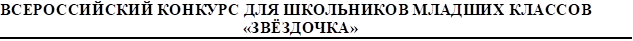        УЧЕБНЫЙ ГОД 2019-2020 (1 ПОЛУГОДИЕ) МАТЕМАТИКА 5 КЛАСС – ЗАДАНИЯ                                                                      ЧАСТЬ – А1. Скорость мухи составляет 10 м/с. Сколько километров пролетит муха за 1 час?     а) 3,6 км.              б) 360 км.                в) 36 км.                    г) 0,360 км.2. Килограмм винограда стоит 65 рублей. Сколько можно купить винограда на 325 рублей?     а) 7 кг.                   б) 6 кг.                     7) 8 кг.                          г) нет правильного ответа3. Какая из величин меньше?     а) 1,2 ц.                   б) 120 кг.                    в) 0,12 т.                      г) величины равны4. В первый день было израсходовано 2/5 всего имеющегося молока, во 2 день - 7/15 оставшегося, в третий -  остальные 64 л. Сколько всего литров молока было изначально?      а) 200                 б) 180                      в) 250	                г) 2205. Сколько минут в 1/6 (одной шестой) суток?      а) нет правильного ответа              б) 240                    в) 180                     г) 3606. Вычитаемое уменьшили на 3, а уменьшаемое оставили без изменения. Как изменилась разность чисел?а) увеличилась в 3 раза      б) уменьшилась на 3      в) нельзя определить     г) увеличилась на 3 7. Девять кроликов за 3 дня съедают 27 мешков свежескошенной травы. Сколько мешков свежескошенной травы съедят пять кроликов за 5 дней?   а) 20              б)нет правильного ответа            в) 25                г) 328. В мешке лежат кубики: 5 красных, 7 синих, 1 зелёный. Сколько кубиков нужно вынуть, чтобы достать два кубика одного цвета?  а) 2                б) 4                    в) 3                      г) нет правильного ответа                                                                         ЧАСТЬ – В 1. Для приготовления варенья мама взяла 72 килограмма сахара и малины. Сколько килограмм, мама взяла сахара и малины, если на сахар приходится 8 частей, а на малину 4 части?2. Вадим вырезал 372 большие и маленькие фигуры из бумаги. Сколько больших и маленьких фигур вырезал Вадим, если количество маленьких фигур увеличить в 5 раз, а количество больших фигур уменьшить в 6 раз, то количество фигур будет равно?3. Папа купил 5 билетов в кинотеатр, за билеты папа заплатил 1200 рублей. Известно, что билетов было: 3 детских и два взрослых. Сколько стоят один детский и один взрослый билет, если детские билеты составляют 2/5 (две пятых) от общей стоимости?                                                                        ЧАСТЬ – С 1. Реши ребусы: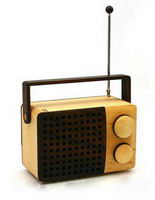 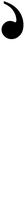 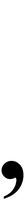 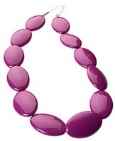 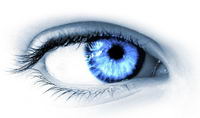 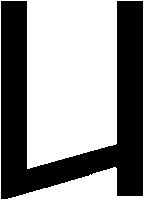 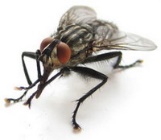 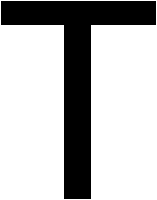 УЧЕБНЫЙ ГОД 2019-2020 (1 ПОЛУГОДИЕ) МАТЕМАТИКА 5 КЛАСС – БЛАНК ОТВЕТОВФ.И.О. _________________________________________________________________________Школа _________________________________________________________________________Населённый пункт____________________________________________________________________ЧАСТЬ - АЧАСТЬ – В ЧАСТЬ – С УЧЕБНЫЙ ГОД 2019-2020 (1 ПОЛУГОДИЕ) МАТЕМАТИКА 5 КЛАСС – БЛАНК ОТВЕТОВ                                                             (дополнительная страница)Ф.И.О. _________________________________________________________________________Школа _________________________________________________________________________Населённый пункт____________________________________________________________________       1        2       3      4     5      6       7      81. РЕШЕНИЕ:ОТВЕТ:2. РЕШЕНИЕ:ОТВЕТ:3. РЕШЕНИЕ:ОТВЕТ:1.